中国社会科学院研究生院金融科技高级课程班（郑州班）一、学校简介中国社会科学院研究生院直属于国家重要的思想库和智囊团、中国社会科学的最高殿堂——中国社会科学院，是中国人文社会科学研究的最高学府，同时也是我国第一所人文社科类研究生院。社科院研究生院的主要任务是培养人文科学和社会科学各领域的博士和硕士研究生，是全国首批博士和硕士学位授予单位。依托中国社会科学院雄厚的学术和师资力量，社科院研究生院现已发展成为学科门类最为齐全、学位授权规模最为宏大、研究生培养体系最为完整的国内一流、国际知名的人文社会科学高等学府。 在中国管理科学研究院《中国大学评价》课题组公布的《中国大学研究生院评价》报告中，中国社会科学院研究生院入选中国19所一流研究生院，并以经济学（含金融学）、哲学、历史学第一，法学、社会学、文学第二的成绩，当选为人文社会科学领域排名第一的研究生院。 二、项目特色1、为专业人士量身订制的教育项目本课程专为接受过EMBA教育或其它硕士教育的专业人士所设计，为大家提供持续深入学习的平台，以进一步丰富和拓展已有知识结构。2、阵容强大的师资队伍本项目将安排中国社科院研究生院数位具有极高学术声誉和社会影响力的著名学者、博导授课（其中多位担任过中央政治局集体学习授课专家）。专家学者大多来自中国社科院经济学部所属各个研究所：经济研究所、金融研究所、财贸研究所、工业经济研究所、数量经济与技术研究所等（作为中国社科院五个学部之一的经济学部，共有12名学部委员、17名荣誉学部委员）；此外，还将在其他著名高校和中央部委选聘一批理论功底深厚、授课经验丰富的教授或学者型领导参与授课。3、独具特色的课程结构课程设计以研究生院金融学专业高级研修课程方案为本源，在确保科学性与学术性的基础上，突出实用性、新颖性与前沿性。4、内容丰富的学习安排 内容丰富的学习安排——除课堂授课外，还将在双向选择的前提下，安排指导教师对学员进行一对一的指导，为学员提供参加课题研究或学术活动的机会。三、报名条件1、拥有硕士学位或具备研究生同等学力（中级或中级以上职称），取得一定科研成果；本科毕业且事业优秀者可限额录取；2、热爱祖国，品德良好，遵纪守法，身体健康；3、年龄一般不超过45周岁。四、学习安排1、学制：总学制两年半，其中课程学习两年，课程论文撰写半年。2、学习时间：两年课程学习，每月集中授课一次，每次2-4天。五、课程设置课程安排说明：两年学习期间共安排18门左右课程（另有10次以上专家讲座、其中多位参与中央政治局集体学习授课）六、师资力量汪同三    著名经济学家，中国社会科学院学部委员、原数量经济与技术经济所 所长张宇燕    中国社科院世界经济与政治研究所所长、研究员、博导何德旭    中国社科院数经技研究所党委书记、研究员、博导左大培    中国社科院经济研究所研究员、博导周茂清    中国社科院研究生院金融系副主任、教授、博导陈  淮    中国社科院研究生院城乡建设系主任、教授、博导杨瑞龙    中国人民大学经济学院院长、教授、博导黄卫平    中国人民大学经济学院原院长、教授、博导张  杰    中国人民大学财政金融学院副院长，教授、博导许  健    中国人民银行党校副校长、教授、博导景学成    中国人民银行研究局原副局长、第一财经研究院院长李伏安    中国银监会业务创新监管协作部主任罗  平    中国银监会培训部主任朱武祥    清华大学管理学院金融系副主任、教授、博导王卫国    中国政法大学民商法学院院长、教授、博导郑振龙    厦门大学金融学院原院长、教授、博导余明阳    上海交通大学品牌研究中心主任、教授、博导裴  平    南京大学商学院副院长、国际金融管理研究所所长、博导童  星    南京大学政府管理学院教授、博导王春峰    天津大学管理学院教授、天津大学金融工程中心主任、渤海证券公司总裁、博导裴长洪    著名经济学家，中国社会科学院经济研究所所长、党委书记，博导七、学习费用报名费800元/人（含考试费和考前辅导费），学费158 000元/人（分两次缴费：第一年度交9.8万元，第二年交6万元），包括学费、资料费、结业考试费、结业费、结业论文指导费以及课间茶点费等，交通、食宿费用自理。 八、交款方式开户银行：中国工商银行房山支行良乡分理处户    名：中国社会科学院大学账    户：0200 0264 0920 0176 883九、证书与学位1、学员修完全部课程且考试成绩合格者，颁发《中国社会科学院研究生院高级课程班结业证书》（钢印、红印、统一编号）；2、符合同等学力申请博士学位条件的学员可参照研究生院同等学力申请博士学位有关规定申请。 十、报名事宜第一步：网上预报名申请 网上预报名申请(下载并填写电子版报名表)---（或直接）将身份证和学位证扫描件及目前工作背景简介email至:  13121135903@qq.com              第二步：资料初审2个工作日内进行申请资料初审，通过审核后我们将电话或邮件安排您进入现场报名环节。第三步：现场正式报名登记正式报名登记时需提交：1、报名申请表（现场填写）2、学士学位证书原件和复印件3、硕士学位证书原件和复印件4、身份证原件和复印件（正反面）5、1寸免冠近照4张6、名片（2张）7、报名费800元（含笔试和面试费用）第四步：笔试和面试考核1、在开班前1-2个月，会集中安排1-2次笔试和面试时间，具体时间老师会提前告知（已通过第一、二步网上预报名申请的同学，因故也可申请直接第四步笔试和面试环节）。2、笔试环节（90-120分钟），内容更多紧扣当前经济金融和管理等相关话题；面试环节，将由评审委员会考核申请人的综合素质。第五步：录取通知和缴费笔试和面试后10个工作日内，不论录取与否，您将获知面试结果（电话或短信方式），录取学生接到录取通知后，请您按缴费通知上的要求，一次性缴纳学费。第六步：开学报到开学日持交费凭证办理报名注册、领取资料，正式入学。十一、报名咨询报名与上课地址：河南省郑州市金水区龙子湖高校园区报名咨询电话：400-061-6586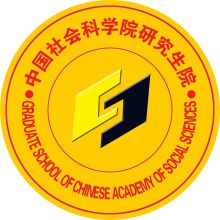 中国社会科学院研究生院高级课程班报名表            学员姓名：                  报读专业：                           填写日期：                  注：根据国务院学位委员会、教育部（2013）36号文件，中国社科院研究生院自2014年起，原“在职博士课程班”更名为“高级课程班”，同等学力申请博士学位的管理办法目前不变。 为了使您的报名有效，请如实填写并按要求提供所需资料，同时请认真阅读并签字确认。所需资料报名表此申请表必须由申请人填写，完整清晰填写各项内容，并保证所填内容属实。如经核实发现造假行为，将取消报名资格。二，证书、奖励及学术成果身份证、硕士学历、硕士学位证书复印件各1份；自愿提供个人所获奖项证书及学术成果等复印件。附件四张小二寸照片（请提供半年以内的非红底照片，并用铅笔在背面署名）单位名片两张中文简历一份（简历将是面试考官提问的主要参考资料之一，请提供详细简历）。 报 名 需 知：（一）关于出勤管理、请假与休学1、学员每次上课需到值班老师处签到。学员请假需提交书面或邮件申请。每学期课程出勤率不得低于80%。学员因自身原因缺课，学院不予安排补课。2、只有在以下两种情况下接受休学申请(最长一年)：身体疾病或女性生育不能持续上课，需提供二级以上医院出具证明；长期出国，需出具签证及单位证明。（二）关于学费与退费1、学费：要求开课前按照要求一次性缴纳全额学费，否则视该生主动放弃继续在我院学习的机会。2、退费：（1）在第一学年期间（自首次授课1年内）提出退学退费的：学院按此期间授课次数，以20次为总基数计算应退还学费；（2）进入第二学年（自首次授课1年后或在选择结业论文导师后）申请退费的，学院不再退还任何学费。关于结业证书课程学习为两年，修完全部课程并且考核与考勤均符合要求，通过结业论文审核者，可获得由中国社会科学院研究生院颁发盖有红印和钢印的“中国社会科学院研究生院高级课程班结业证书”。（四）关于中国社科院研究生院同等学力申请博士学位的申请条件 1、申请人在获得硕士学位后在本专业或相近专业工作5年以上。 2、申请人所申请博士学位的专业应与已获硕士学位的专业在同一个一级学科内，否则为跨学科申请。 3、凡属跨学科申请的或以专业学位硕士、同等学力硕士申请的，须在提出申请的前1年与学位办联系，加试所申请专业的硕士研究生的3门专业基础课。 4、申请人应在教学、科研等领域做出突出成绩，近年来在申请学位的学科领域内，以第一作者在国内核心刊物上发表5篇以上高水平学术论文（每篇不少于5000字）或发表3篇以上高水平学术论文（每篇不少于5000字）并且独立出版1本学术专著；科研成果（有本人署名）至少有1项获得国家级或省部级以上优秀成果奖。 5、已完成博士学位论文的初稿，达到研究生院与申请系规定的其他条件。（五）其它未尽事宜及政策调整，严格按照中国社会科学院及研究生院相关制度执行。 学员确认签名：________   时间：________个人信息 姓    名            拼音              性别 □ 男   □ 女 出生日期         年      月     日	   工作年限          身份证号                        电    话                              手    机                         传    真                              电子信箱                         邮寄地址                                             请您指定一位紧急联系人            （先生/女士）电话/手机                             电子信箱                          请您确认报名缴费后的发票抬头名称（单位/个人）                           目前工作单位 单位名称                                            职    务                  担任此职务年限             单位地址                                            请标明贵单位的行业类别□金融        □媒体、广告     □咨询业、法律     □政府          □房地产      □IT、电信       □高科技       □贸易、物流、电子商务  □制造业、实体企业    □其他            请标明贵单位的性质□政府机关/非盈利机构     □ 国有企业     □民营     □集体	 □外商独资（请注明外方所属国别/地区）      □中外合资（请注明外方所属国别/地区）□其他              工作背景 请在下面的空格中详细写明您所从事过的所有工作，必须列明从事每项工作的时间和职务，并简述担任该职务时的工作内容（从最近的工作开始）。教育背景（从最高学位起始）综述个人的自我评价（含学术能力）：公共基础课西方经济学（微观、宏观）   公共基础课经济学前沿   公共基础课财政学   公共基础课国际金融   公共基础课马克思主义与当代社会思潮   公共基础课社会主义经济理论专业课（选开）金融学  专业课（选开）金融市场理论与实践 专业课（选开）金融发展理论与政策  专业课（选开）宏观经济分析  专业课（选开）货币理论与货币政策  专业课（选开）金融投资学  专业课（选开）高级产业经济学 专业课（选开） 房地产金融学  专业课（选开）金融风险管理理论专业选修课金融产品创新专业选修课互联网金融发展与商业模式专业选修课互联网金融实证研究专业选修课金融改革与资本市场专业选修课风险投资与企业上市跨学科选修课《孙子兵法》的战略管理思想  跨学科选修课《易经》与总裁经营之道  跨学科选修课团队精神与领导艺术 跨学科选修课 战略人力资源管理时    间单位名称单位名称职    务主要职责主要成就主要职责与主要成就主要职责与主要成就学  校专  业学 位学 历起止时间（年/月）